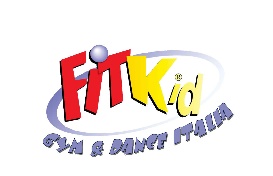 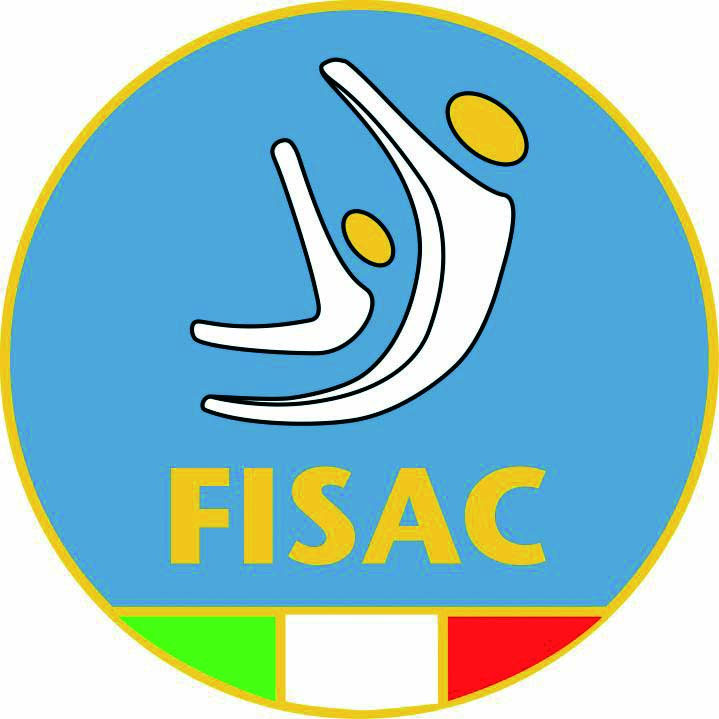 FITKID EUROPEAN CHAMPIONCHIP AND OPEN GRAND PRIX 2013BEOGRAD ( SERBIJA 1/3 NOVEMBER 2013)ADMISSION INDIVIDUAL COMPETITION1° CATH. LUCIA FIORINi2° CATH.SASSU MARIA ALESSANDRA GIACOMINI NICOLE3° CATH.ANNA BERTOLINACAMILLA FIORINI FICARRA ANNA4° CATH.MATILDE PRATOMARIA PRATO OUATTARA MARIAM (*)ARIANNA RUPOLO(* if there is waivers)5°CATHKATIA BOEDDUARIANNA FALDANI6° CATHLAURA LA FACEZANNINI ALICE ZAVA GIORGIA(*FREE pass)7° CATHSOFIA LORINISARA PELUSO8°CATHMONICA RASI CALDOGNO ( FREE PASS)FOSCA SASSIGIULIA DEFORTUNATOILARIA TURCHI9° CATHMARGHERITA TURCO (FREE PASS)MELANIE BIRONDIALICE MIOTTOJESSICA RUSSOFWGAIA BARLASSINAGIULIA SERRACARMEN RUSSOFBOYADRIANO SERNAGIOTTOVALENTINO SERRA PIETRO DEIANAADMISSION TEAM COMPETITIONDUO 1° CATHBERTOLINA/ FIORINIPIRRONE SASSU2° CATHPRATO PRATOZANNINI /POSEINATOLA FACE/ PELUSO ( ***if there are waivers)3° CATHBIRONDI / RUSSOSASSI/RASI3 DUO ITALY(*** if there are waivers)ADMISSION TEAM COMPETITIONLITTLE TEAM1° CATHBERTOLINA FIORINI FICARRA2° CATHPRATO/ PRATO /OUATT*FALDANI/ MATTI/ BERTOLI (+1)3° CATHTURCO RUSSO BARLASSINASASSI PELUSO RASIDE FORTUNATO TURCHI POTENZA ( LORINI**)BIG TEAM1° CAT.team2° CAT FIORNI/ BERT/ PRATO/ PRATO/ PELUSO / LA FACEMATTI/ BERTOLI/ GUATTERI/ ABDOUS/CIONI/ FRUSELLA*3° CATH ROSE2 ITALY TEAM(*)